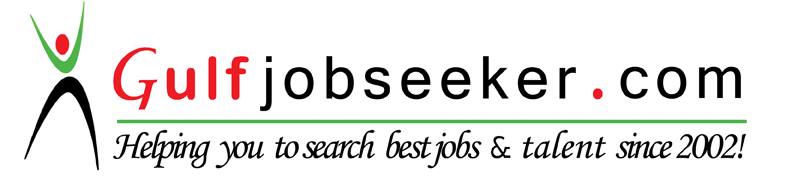 Contact HR Consultant for CV No: 341960E-mail: response@gulfjobseekers.comWebsite: http://www.gulfjobseeker.com/employer/cvdatabasepaid.phpObjective: - To seek a challenging position within a reputed organization in the field of Accounts/ Admin. To invest all my professional expertise, qualification, valuable experience to the optimum level & to lead my department in to a productive, profitable & customer service oriented function.Professional Experience Holding Master’s Degree.2 years of UAE experience as an Administrative Office Assistant.Knowledge in Tally ERP-9, Microsoft Excel & MSOffice.Ability to learn quickly and adapt to changing environments.Excellent team player, proactive, self motivated and independent worker.Capable of working under tremendous work pressure to meet with the dead Lines with the ease efficiency.Work Experience:Working as a Back office Executive in Chathurthi Chits Finance Ltd Udupi From 01/02/2016 to 28/01/2017Job Responsibilities:Administrative support for all data entry on daily basis with MS Excel.Bank Reconciliation Statement.Maintain MIS Reports in daily basis.Documentation and cash handling.Maintain All Register & File’s.Update the all issue of cheque care & cash care in the Excel sheet & Notebook.Release the payment for all type vendors by cheque & RTGSPetty cash Bills entry’s Updating in Day to day.Prepare receipt voucher and settlements.Al Hadeer Contracting L.L.C is an ISO Certified Partner Company of Etisalat Period 25/03/2013 to 28/04/2015Position as an Administrative Office Assistant – Job Profile:Preparing and issuing Invoices.Responsible for all aspects of the day to day running of the filing, copying, report writing, and invoicing jobs.Filing corporate documents, records, and reports.Assisting the admin manager in performing the office work.Providing support for telecom issues originating and escalated from Help Desk.Establishing service levels and customer requirements by determining needs through regular interaction.Management of all status reports and preparing project reports for the same.As Technical Support EngineerProviding technical assistance using CBCM and FOS (New SR/Dockets, Block wiring, SR Capturing, Recapturing, Migration etc.)Maintaining STB details using CBCMProviding each and every details of a customer via CBCMProviding connection to the customer using PMSAllocation and reallocation of tasks to the technician via FOSScheduling, rescheduling, changing appointments and closing of a task via FOSMYSORE MEDICAL PHARMACEUTICALS DISTRIBUTOR : – (01.07.2012 to15.03.2013)Position as a Sales Executive cum Accountant – The jobs involves as below:Handling Petty Cash.Issuing Cash Receipt to Customers.Entering the receipts and payments.Daily Accounting (Sales, Purchase, receipts &Payments)Arrange to deposit daily collections to the bank.Inward & outward clearing of  cheques.Working with spread sheet, sales and purchase ledgers and journals.Academic Qualification:MBA in Finance from Srinivas School of Management, Mangalore in year 2012  with ‘A’ grade. BBM graduate from Mangalore University in year 2010 with ‘B+’ grade.Higher secondary passed in year 2007 with ‘A’ grade from Department of Pre University Education, Bangalore.High School passed in year 2005 with ‘A’ grade from Karnataka Secondary Education Examination Board, Bangalore.Academic Project Undertaken:Project Title -“Financial Analysis and Ratio Analysis” Project Area- FinanceCompany - “RAJ FISH MEAL & OIL COMPANYMALPE”Computer Literacy:Successfully completed 6month course in Manipal Institution of Computer Education.Ability to work with accounting software Tally ERP-9Acquainted with MS WORD, MS EXCEL, Power Point, and Internet.Personal Assessment:- Sincere, hard working, self motivated, Sociable, Dedicated and willing to work on complicated and challenging assignments. DATE OF BIRTH 						14.09.1989NATIONALITY 						INDIAN MARITAL STATUS 						SINGLE VISA STATUS						VISIT (Till 25/04/2017)Declaration: - I consider myself familiar with accounting & supervising aspects. I am also confident of my ability to work in a team & as a leader. I do hereby declare that the information provided is true to the best of my knowledge.